Soil Organic Carbon Degradation during Incubation, Barrow, Alaska, 2012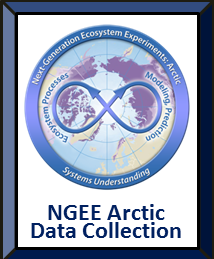  Review and follow the current NGEE Data and Fair-Use Policies prior to using these data (http://ngee-arctic.ornl.gov/content/ngee-arctic-data-management-policies-and-plans).Summary:This dataset provides information about soil organic carbon decomposition during soil incubation studies. The soil cores were collected in 2012 from a low-center polygon (Area A) in the NGEE Arctic Study area, Barrow, Alaska, and were incubated in the laboratory at different temperatures for up to 60 days. Transformations of soil organic carbon were characterized by UV and FT-IR spectroscopic analyses, and small organic acids in water-soluble carbons were quantified by ion chromatography during the incubation (Herndon et al., 2015).  There are 4 comma-separated (.csv) files provided with this data set.Please use this citation to reference the data:Herndon, E.M., Z. Yang, B. Gu. 2016. Soil Organic Carbon Degradation during Incubation, Barrow, Alaska, 2012. Next Generation Ecosystem Experiments Arctic Data Collection, Carbon Dioxide Information Analysis Center, Oak Ridge National Laboratory, Oak Ridge, Tennessee, USA. Data set accessed at http://dx.doi.org/10.5440/1168992 Please use this citation for the related publication:Herndon, E.M., Yang, Z., Bargar, J. et al. 2015. Geochemical drivers of organic matter decomposition in arctic tundra soils. Biogeochemistry 126: 397. http://dx.doi.org/10.1007/s10533-015-0165-5Related data sets:For more detailed soil properties of the cores used in these incubations, please refer to:Taniya RoyChowdhury, Elizabeth Herndon, Tommy Phelps, Baohua Gu, Dwayne Elias, Liyuan Liang, David Graham. 2014. Soil Physicochemical Characteristics from Ice Wedge Polygons, Barrow, Alaska, Ver. 1. Carbon Dioxide Information Analysis Center, Oak Ridge National Laboratory, Oak Ridge, TN, U.S.A. Dataset accessed at http://dx.doi.org/10.5440/1109232 Ziming Yang, Stan D. Wullschleger, Liyuan Liang, David E. Graham, Baohua Gu. Organic Carbon Transformation and Mercury Methylation in Tundra Soils from Barrow, Alaska. 2016. Next Generation Ecosystem Experiments Arctic Data Collection, Carbon Dioxide Information Analysis Center, Oak Ridge National Laboratory, Oak Ridge, Tennessee, USA. Data set accessed at http://dx.doi.org/10.5440/1235032 Data Characteristics:There are 4 comma-separated (.csv) files provided with this data set.Cores used in these incubations:Data Dictionary:Data Acquisition Materials and Methods:Soil sampling and processing, soil microcosm incubations, and analytical techniques are described in detail in Herndon et al., 2015.  Additional analyses of these soil samples are described in Yang et al., 2016 References:Roy Chowdhury, T., Herndon, E.M., Phelps, T.J., Elias, D.A., Gu, B.H., Liang, L.Y., Wullschleger, S.D., Graham, D.E., 2015. Stoichiometry and temperature sensitivity of methanogenesis and CO2 production from saturated polygonal tundra in Barrow, Alaska. Global Change Biology 21, 722e737.Yang, Ziming, Stan D. Wullschleger, Liyuan Liang, David E. Graham, Baohua Gu. 2016. Effects of warming on the degradation and production of low-molecular-weight labile organic carbon in an Arctic tundra soil. Soil Biology and Biochemistry, Volume 95, Pages 202-211, ISSN 0038-0717, http://dx.doi.org/10.1016/j.soilbio.2015.12.022.Herndon, Elizabeth M., Ziming Yang, John Bargar, Noemie Janot, Tom Z. Regier, David E. Graham, Stan D. Wullschleger, Baohua Gu, and Liyuan Liang. 2015. Geochemical drivers of organic matter decomposition in arctic tundra soils. Biogeochemistry 126: 397.  http://dx.doi.org/10.1007/s10533-015-0165-5 Disclaimer of Liability Data and documents available from the NGEE Arctic web site (http://ngee.ornl.gov/) were prepared as an account of work sponsored by an agency of the U.S. Government. Neither the U.S. Government nor any agency thereof, or any of their employees, makes any warranty, express or implied, or assumes any legal liability or responsibility for the accuracy, completeness, or usefulness of any information, apparatus, product, or process disclosed, or represents that its use would not infringe privately owned rights. Further, Oak Ridge National Laboratory is not responsible for the contents of any off-site pages referenced. The complete ORNL disclaimer can be viewed at http://www.ornl.gov/ornlhome/disclaimers.shtml.Data Center Contact:support@ngee-arctic.ornl.govCoreEasting_mNorthing_mLongtitudeLatitudeElevation_mNGADG0005585566.0967910494.188-156.610992471.2816015.2600002NGADG0009585563.1447910496.304-156.610992471.2816015.1100001NGADG0017585572.9677910489.012-156.610000671.28150185.1399999Filename :  Soil_organic_acids_data_20161219.csvFilename :  Soil_organic_acids_data_20161219.csvFilename :  Soil_organic_acids_data_20161219.csv“Zero” Value Note:  For organic acids, when the reported value is zero (0.00), the measured value was considered undetectable. Column_nameUnits DescriptionCORE_IDNGEE Arctic core identifier: NGADG0005, NGADG0009, and NGADG0017SAMPLE_IDNGEE Arctic sample identifierREGIONNorth SlopeLOCALEBarrowSITEIntensive Site 1AREAAPOSITIONMicrotopography:  Ridge, Trough, or CenterHORIZONMineral or Organic layerINCUBATION_TEMPdeg C-2, 4, or 8ORGANIC_ACIDFormate, Acetate, Propionate, or ButyrateDAY_0umol_C_g-1_SOCConcentration of the respective organic acid at start of incubation – as umole of carbon per gram of soil organic carbon.DAY_30umol_C_g-1_SOCConcentration of the respective organic acid after Day 30 of incubation – as umole of carbon per gram of soil organic carbon.DAY_60umol_C_g-1_SOCConcentration of the respective organic acid after Day 60 of incubation – as umole of carbon per gram of soil organic carbon.Filename :  Soil_organic_carbon_FTIR_data_20161219.csv Filename :  Soil_organic_carbon_FTIR_data_20161219.csv Filename :  Soil_organic_carbon_FTIR_data_20161219.csv  Column_nameUnits DescriptionCORE_IDNGEE Arctic core identifierSAMPLE_IDNGEE Arctic sample identifierREGIONNorth SlopeLOCALEBarrowSITEIntensive Site 1AREAAPOSITIONMicrotopography:  Ridge, Trough, or CenterHORIZONMineral or Organic layerINCUBATION TEMPERATUREdeg_C-2, 4, or 8EXTRACTED_FRACTIONwater_solubleDAYSDays of extraction: 0, 30, 60649.9IR_wavenumber_cm-1Column heading is the Wavelength_nm (2 nm resolution) and value is IR_wavenumber_cm-1…IR_wavenumber_cm-1Column heading is the Wavelength_nm (2 nm resolution) and value is IR_wavenumber_cm-14001.63IR_wavenumber_cm-1Column heading is the Wavelength_nm (2 nm resolution) and value is IR_wavenumber_cm-1Filename :  Soil_organic_carbon_UV_data_20161219.csv Filename :  Soil_organic_carbon_UV_data_20161219.csv Filename :  Soil_organic_carbon_UV_data_20161219.csv Column_nameUnitsDescriptionCORE_IDNGEE Arctic core identifierSAMPLE_IDNGEE Arctic sample identifierREGIONNorth SlopeLOCALEBarrowSITEIntensive Site 1AREAAPOSITIONMicrotopography:  Ridge, Trough, or CenterHORIZONMineral or Organic layerPRE_OR_POST_INCUBATIONExtraction timingEXTRACTED_FRACTIONwater_solubleINCUBATION_TEMPdeg_C-2 or 8DAYSDays of extraction: 0, 30, 60Data column:  190Absorptivity_L mmol C-1 m-1Column heading is Wavelength_nm (1 nm resolution) and value is Absorptivity_L mmol C-1 m-1…Absorptivity_L mmol C-1 m-1Column heading is Wavelength_nm (1 nm resolution) and value is Absorptivity_L mmol C-1 m-1Data column:  1100Absorptivity_L mmol C-1 m-1Column heading is Wavelength_nm (1 nm resolution) and value is Absorptivity_L mmol C-1 m-1Filename :  Soil_organic_carbon_data_20161219.csvFilename :  Soil_organic_carbon_data_20161219.csvFilename :  Soil_organic_carbon_data_20161219.csvColumn_nameUnitsDescriptionCORE_IDNGEE Arctic core identifierREGIONNorth SlopeLOCALEBarrowSITEIntensive Site 1AREAAPOSITIONMicrotopography:  Ridge, Trough, or CenterHORIZONMineral or Organic layerTOTAL_SOCmmol g-1Total soil organic carbonWSCµmol g-1Water soluble carbon